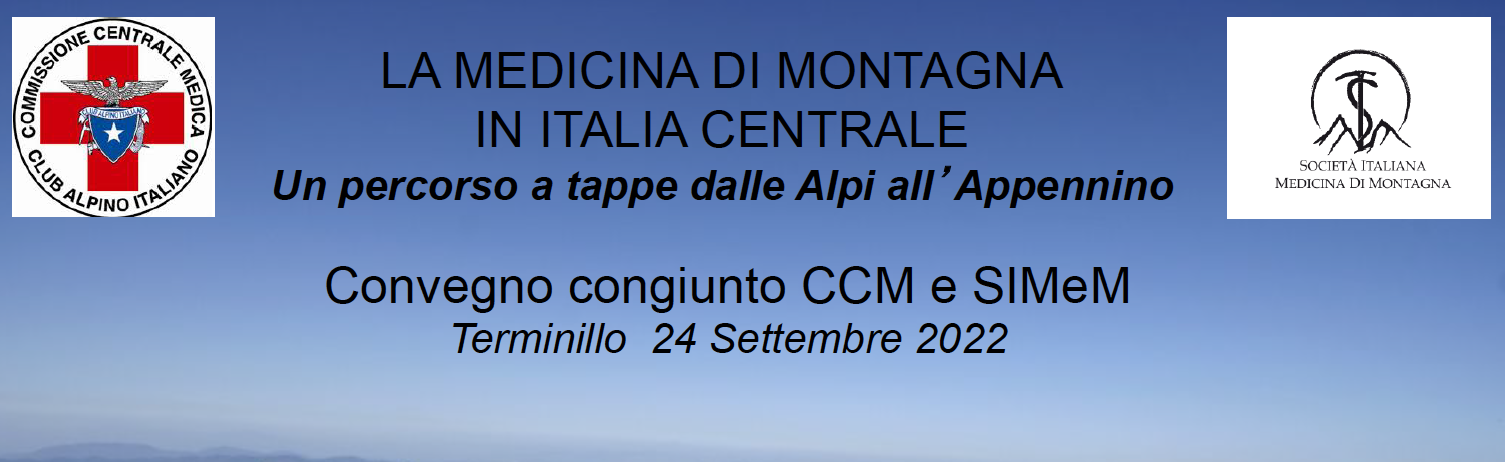 Nome e Cognome…………………………………………………………………………………………….Cellulare………………………………………………………………………………………………………….E mail………………………………………………………………………………………………………………Iscrizione al Convegno 50 euroIscritto SIMeM ☐		Iscritto CAI	☐Iscritto ordine dei medici o degli infermieri di Rieti	☐	Iscrizione al Convegno gratuita“Studente” under 30 ☐ Personale dell’aereonautica militare ☐Iscrizione al Convegno 100 euroNessuna categoria precedente ☐Giorni di pernottamento 	23/9		☐	24/9		☐	Camera singola ☐				Camera doppia☐Accompagnatore Nominativo……………………………………………………………………………….Cellulare………………………………………………………………………………………………………….E mail………………………………………………………………………………………………………………Pranzo Buffet congressuale (17 euro il 24/9/2022)Sì		☐	No		☐AccompagnatoreSì		☐	No		☐           Cena congressuale (25 euro il 24//9/2022)Sì		☐	No		☐AccompagnatoreSì		☐	No		☐Allergie o intolleranze alimentari ………………………………………………………Vegetariano			Sì		☐	No		☐Vegano			Sì		☐	No		☐ Accompagnatore Allergie o intolleranze alimentari ………………………………………………………Vegetariano			Sì		☐	No		☐Vegano			Sì		☐	No		☐